
Chinese Scalp Acupuncture - Course Application 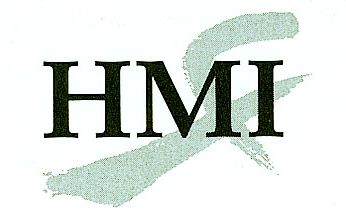 Tempe, AZ
25 - 26 May 2013Complete this form onscreen, then print and send it by mail or fax to:Helms Medical Institute
2520 Milvia Street
Berkeley, CA 94704Fax: 510-649-8692E-mail: mafp@hmieducation.comThe fee for this course is $800 through 26 April 2013 and $850 from 27 April to 25 May 2013.	First	Initial	Last	MD, DO, DDS, DPM, DMD	Street address only, no P.O. boxesPlease use the format 555-555-5555.Payment:If paying with a check, make it payable to Helms Medical Institute.	Discover, MasterCard, or Visa only.	Month	Year	Month	Day	YearAll training activities will take place at the Tempe Mission Palms Hotel, Tempe, Arizona, 15 minutes from Phoenix Sky Harbor International Airport. You are requested to lodge at the hotel where a group rate of $164 (plus tax and $10 hospitality fee) has been arranged. For additional information concerning this program call 510-649-8488 or e-mail mafp@HMIeducation.com.  This program is limited to 50 participants. Please apply early.Name:Degree:State Medical License #:Specialty:Email:Street:City:State:Zip:_  Day Phone:Home Phone:Cell Phone:Fax:Year completed basic HMI Course:Card Number:Expiration Date:/Cardholder’s Name:Authorizing Signature:Date://